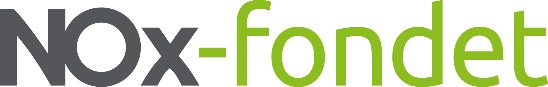 Application for financial support to measurement of NOx-emissions from vessels and mobile offshore rigs
AttachmentSubmit attachments with measurement report and invoice.Application form revised 2 January 2022Company informationCompany informationCompany informationCompany informationCompany nameCompany nameCompany nameOrganisation numberPostal addressPostal addressPostal addressPostal addressPostal codeCityCityCountryContact person (first name)Contact person (first name)Contact person (surname)Contact person (surname)E-mail addressE-mail addressE-mail addressE-mail addressTitleTitleTelephone numberTelephone numberInformation about the objectName of objectType of object (ship type, rig)Unique ID (IMO number for ships and rigs)Information about the measurement 
Name of company conducting the measurementDate of conducted measurement Documented costs of measurement (NOK excl. VAT)Applied financial support (NOK excl. VAT)Measured emission component NOx
 NH3Purpose of the emission measurement To determine the emission factor in connection with reporting of NOx emissions

 To determine the emission factor in connection with measures
 Due to replacement of catalyst material in SCR system
 Triggered by requirement for control measurement of SCR systems every fifth yearsOn ships with several identical engines, measurement shall be conducted on the same engine as the original measurement. Measurement on only one representative engine is possible if the requirements below are met. If the boxes below are not checked, the criterion for approved measurement every fifth years are not met.  All SCR systems on board are subject to the same follow-up and maintenance as theengine on which it is measured Continuous measuring system (if installed) or other operational control shows satisfactoryNOx emissions from all engines and good functionality on all associated SCR systemsAny other informationBank detailsBank detailsName of the bankAccount numberSWIFT code (if a non-Norwegian bank is used)IBAN number (if a non-Norwegian bank is used)The payment must be marked withThe payment must be marked with